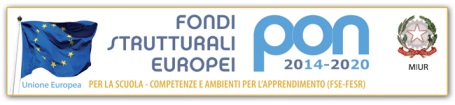 Ministero dell’IstruzioneUfficio Scolastico Regionale per il LazioIstituto Comprensivo “Montessori-Maria Clotilde Pini”Via S. M. Goretti, 41 – 00199 R O M A –  06 / 86 20 83 92 –  06 / 86 20 83 95 C. F. 96535380586 - C.M: RMIC8G900L                                     mail: RMIC8G900L@istruzione.it pec: RMIC8G900L@pec.istruzione.itOggetto: Certificato medico per attività sportiva non agonistica a.s. 2022-2023.Il sottoscritto ………………………………………………….e la sottoscritta…………………………………., preso atto che nel PTOF dell’I.C. Montessori- M.C.Pini sono inserite le seguenti attività sportive:Attività HOCKEY SU PRATO sede impianto sportivo “G. Onesti”.Attività NUOTO sede impianto sportivo “F. Bernardini”.DICHIARANOche il proprio figlio/a__ _________________________________________________ nat__ a _________________ (provincia o Stato ______)    il ____ / ____ / _____, frequentante la classe _____ sezione _____ dell’I.C. Montessori-M.C.Pini nell’ambito delle attività ludiche- sportive inserite da questo Istituto nel PTOF a.s. 2022-2023,  parteciperà alle seguenti attività sportive (in orario scolastico, sia in sede che  fuori dall’Istituto-(barrare la/e voce/i interessata/e):Attività HOCKEY SU PRATO sede impianto sportivo “G. Onesti”.Attività NUOTO sede impianto sportivo “F. Bernardini”.Per tale motivo, i sottoscritti presentano - come previsto dal Decreto Ministero della Salute dell’8/8/2014 Linee guida di indirizzo in materia di certificati medici per l’attività sportiva non agonistica - un certificato medico prodotto dal proprio medico curante attestante, ai fini assicurativi, la buona salute per attività sportiva non agonistica:                                                                                                                     Firma dei GenitoriCertificato di idoneità alla pratica di attività sportiva di tipo non agonisticoAlunno/a________________________________________________________,nat__ a________________________ (provincia o Stato _________) il ____ / ____ / _________ e residente a  __________(_) in via _______________________________, n. _____.Il soggetto, sulla base della visita medica da me effettuata, dei valori di pressione arteriosa rilevati, nonché del referto del tracciato ECG eseguito in data ____ / ____ / __________, non presenta controindicazioni in atto alla pratica di attività sportiva non agonistica.Data, ____ / ____ / __________	                                                      Timbro e firma del medicoSi rilascia il presente certificato per uso scolastico prodotto in forma gratuita.